«Безопасность детей»Безопасность детей является одной из основных задач нашего детского сада, именно поэтому в детском саду с помощью  ПЧ – 22 по охране Варгашинского района были организованы и проведены  мероприятия по пожарной безопасности и по безопасности на льду, в которых приняли участие воспитанники старших и подготовительных групп. Сотрудники ПЧ – 22 предоставили интересные материалы: раскраски, мультфильмы, памятки, разработки занятий. Ребята в познавательно - игровой форме закрепили знания о причинах возникновения и правил поведения при пожаре и осторожного поведения на льду.Данные мероприятия подарили детям много положительных эмоций, незабываемых впечатлений и поучительных историй по  безопасности.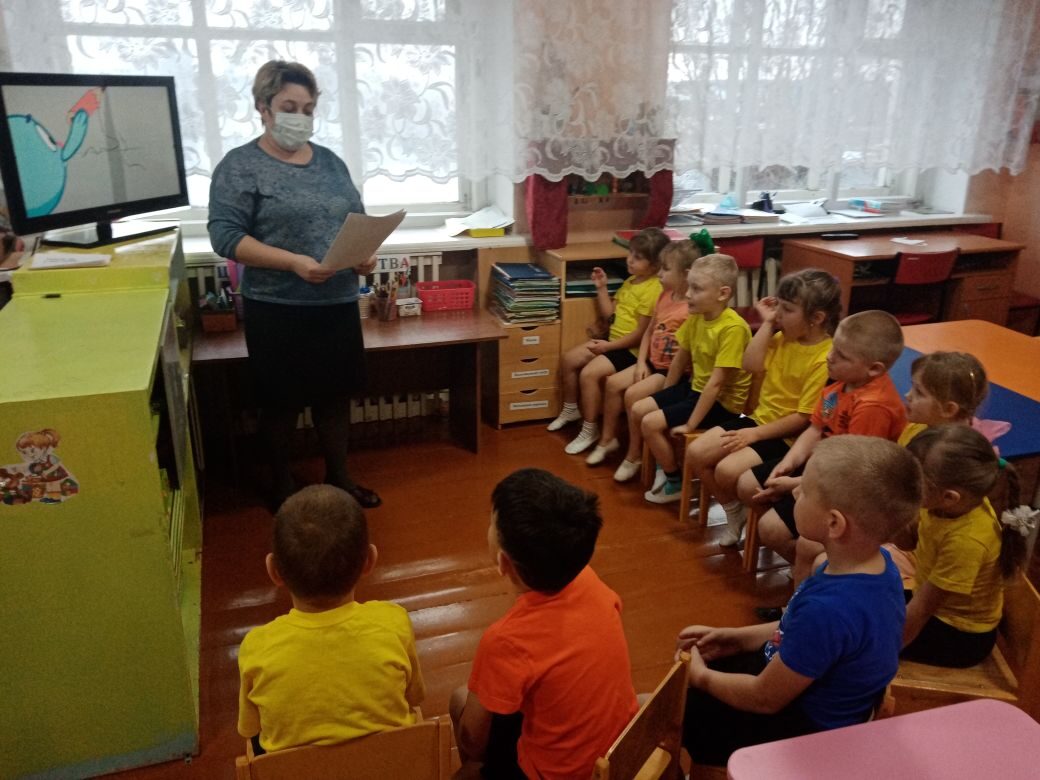 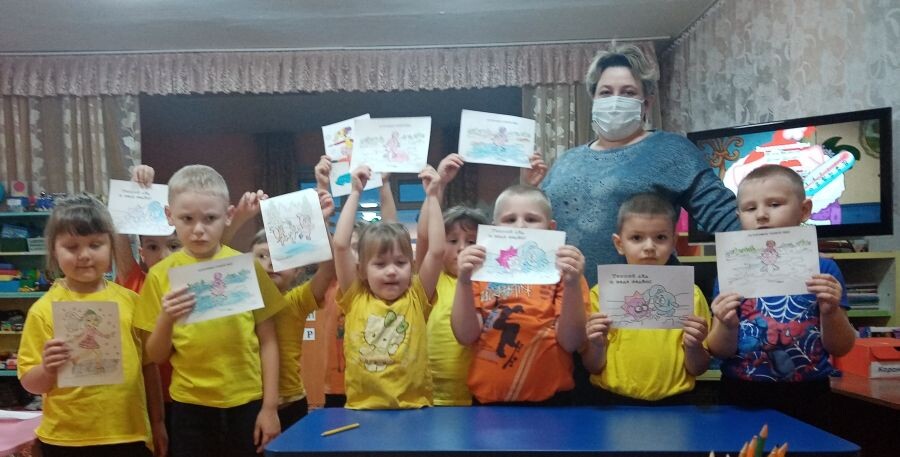 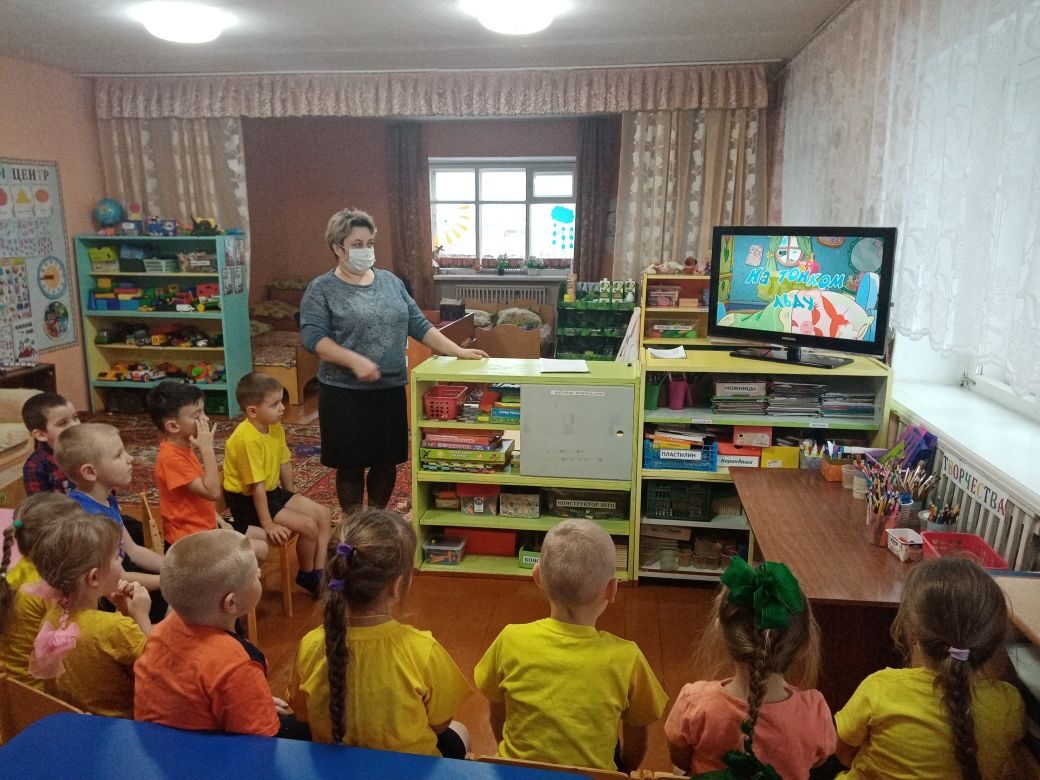 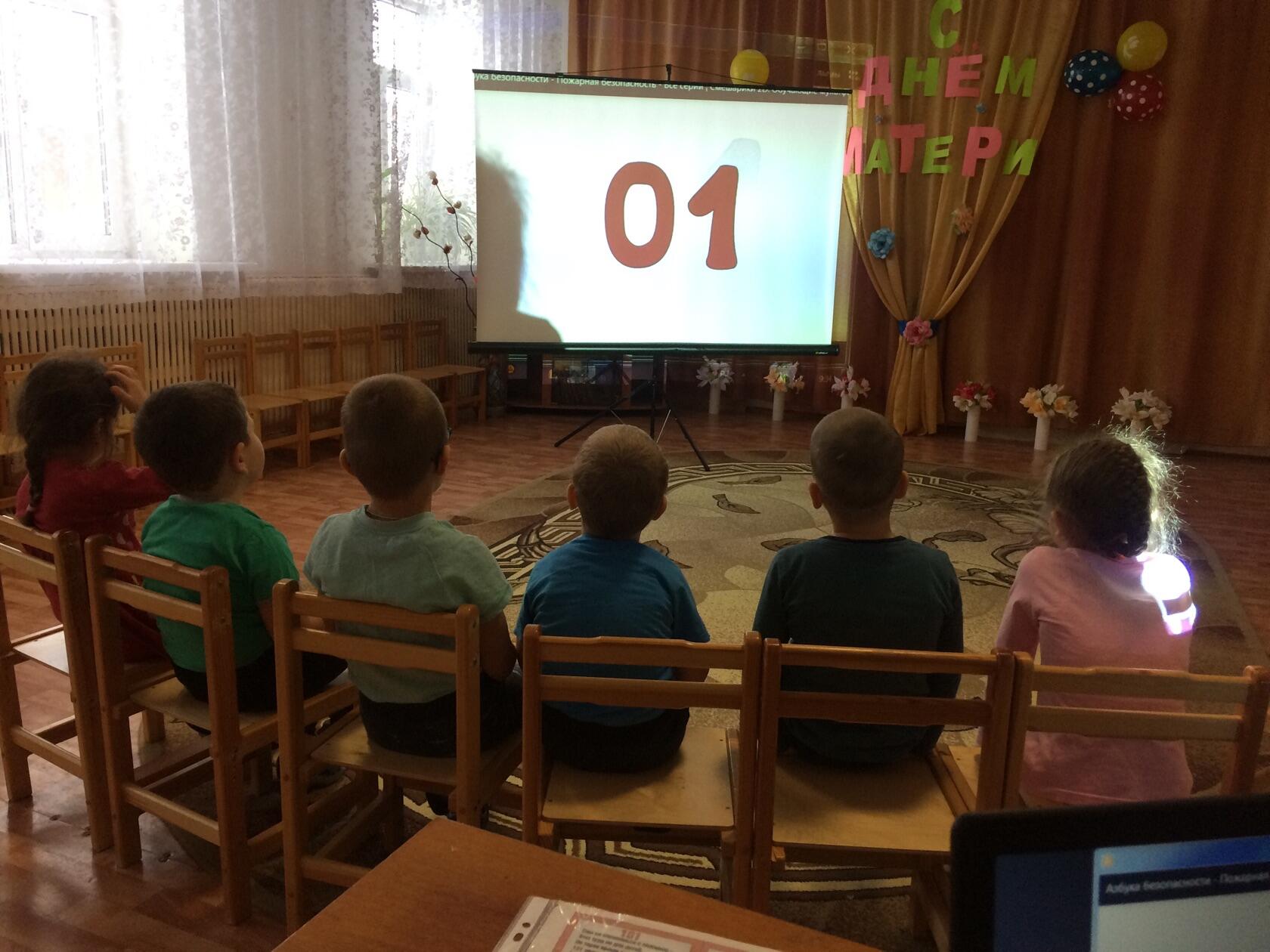 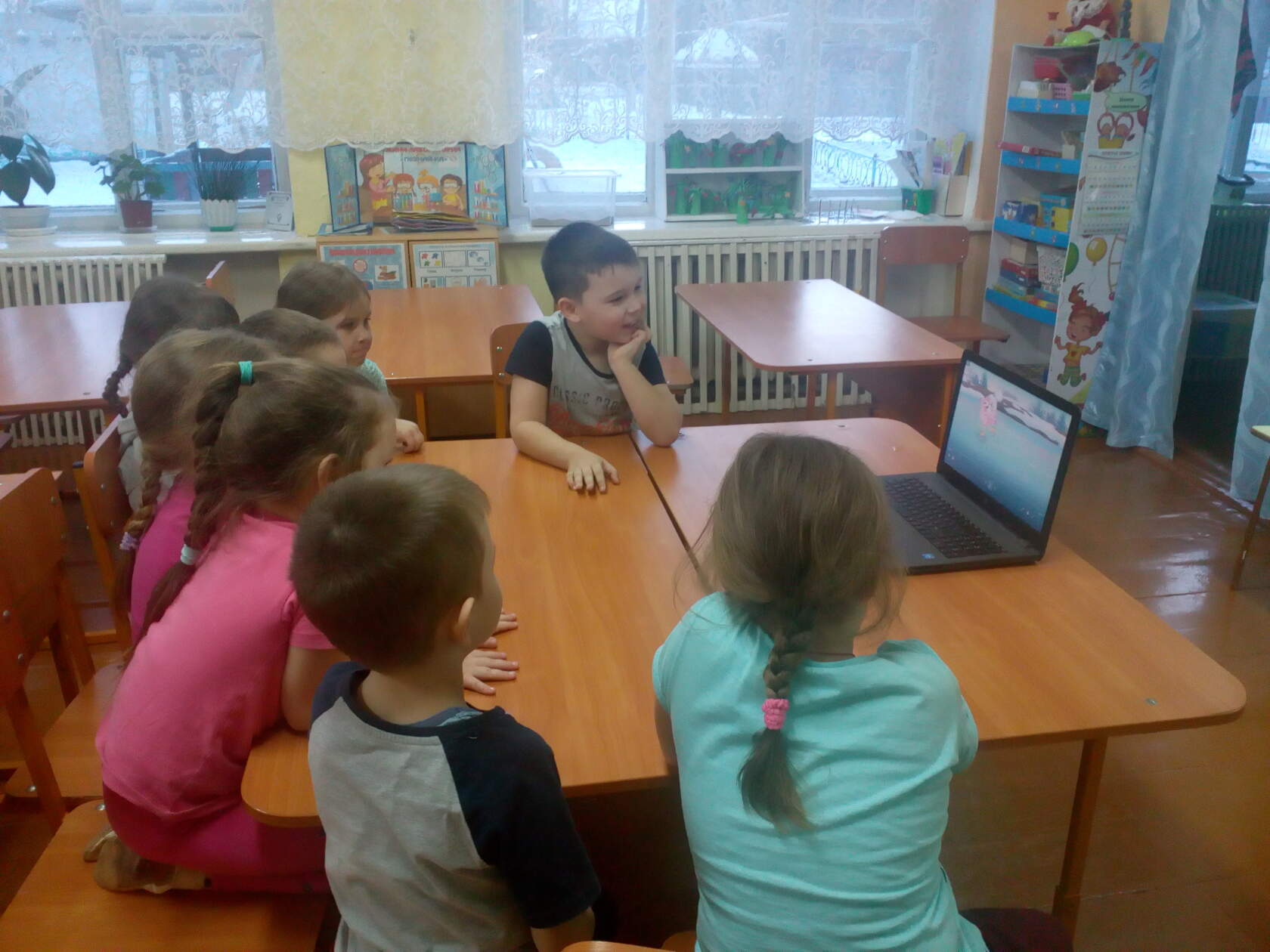 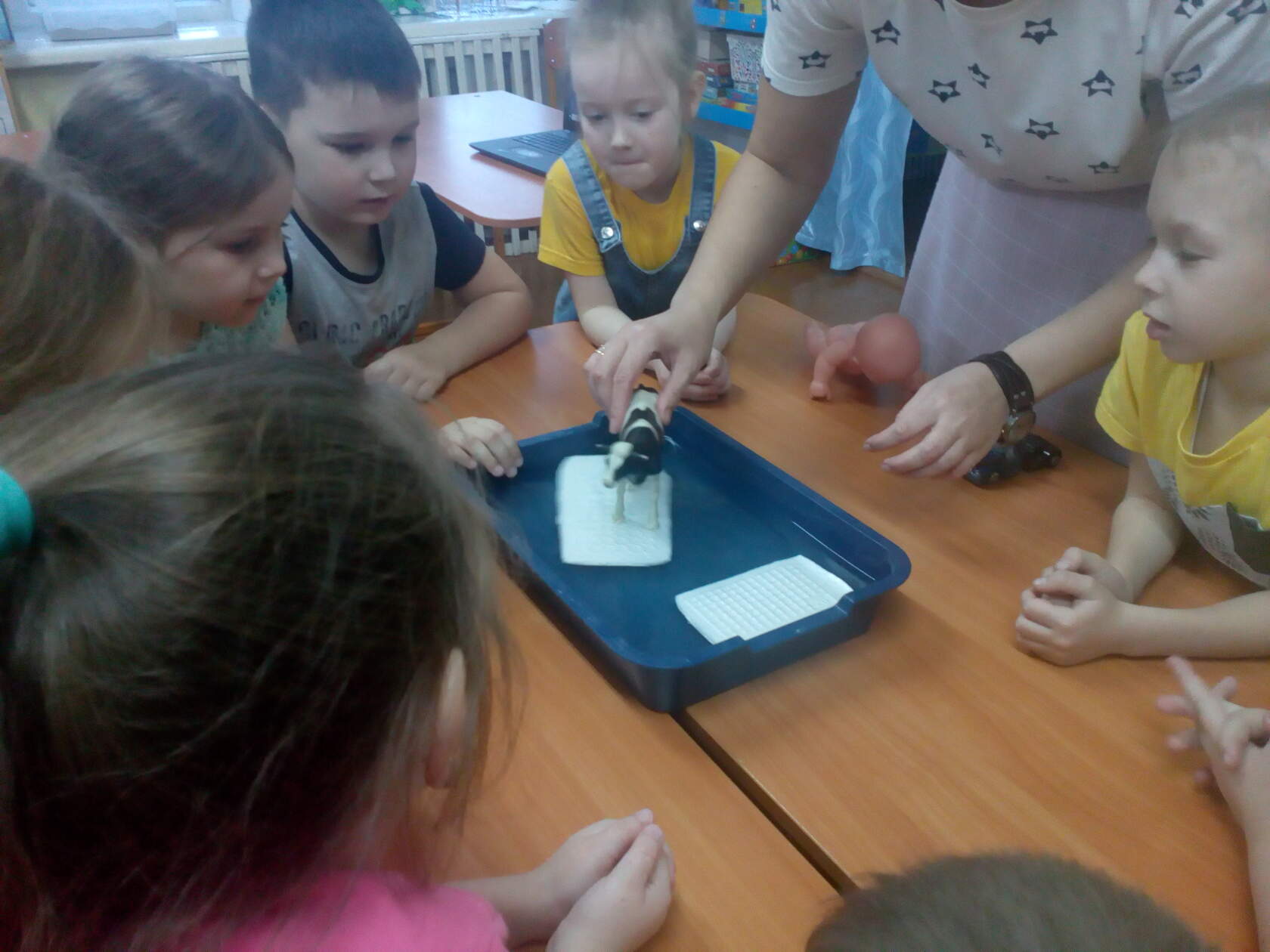 